她的母亲与她的叔叔保持非法的关系，而她替母亲写情书والدتها على علاقة بأخي زوجها وهي من تكتب لها رسائل الحب [باللغة الصينية ]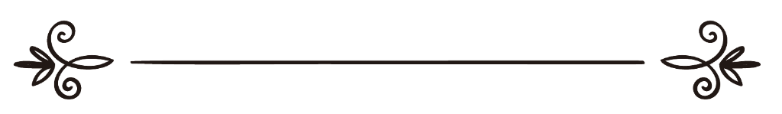 来源：伊斯兰问答网站مصدر : موقع الإسلام سؤال وجواب编审: 伊斯兰之家中文小组مراجعة: فريق اللغة الصينية بموقع دار الإسلام她的母亲与她的叔叔保持非法的关系，而她替母亲写情书问：感谢真主，我的家庭是宗教气氛浓厚的家庭；但我有一个问题想听听您的意见；尽管我的母亲是一个好女人，她对待我和我的姐妹们很好，把我们当做她的朋友一样，但她做的一件事情，不适合已婚的女人；那就是她爱我的叔叔远甚于爱我的父亲，她不止一次的对我们坦率的说明了这件事情！甚至她要求我们替她写情书，并帮助她在因特网上与他聊天。 
我的叔叔生活在另一个地方，但他几乎每个月都来视察他在这个地区的项目和生意，然后来和我们坐一坐，我的母亲不直接与他谈话，她知道他不是自己的至亲，教法不允许她与他谈话，也知道我的父亲不喜欢她和他说话。 
我的父亲也知道她爱他的兄弟远甚于他，还知道她俩通信和聊天的事情，但是他鞭长莫及！？他对这件事情无能为力，所以我们看到每当我的叔叔来的时候他总是非常紧张；他来问我和我的姐妹：除了他所知道的那个电子信箱之外，我们是否知道我的妈妈还有另外的电子邮箱，她通过那个邮箱与我的叔叔通信！每次他问我们的时候，我们都说不知道，因为母亲与我们缔结了盟约，不能告诉他。 我们都知道母亲的这种行为是不适合的，她自己也知道，但是她自己辩解说她已经遭受了我父亲的很多不好的对待，父亲从来没有主动地向她表示爱慕，不像我的叔叔，他善待她，并且与她一样善解人意，与她有良好的感情，尽管如此，我觉得这一切都不是她那样做的理由。 
您对她的这种行为有何看法？可以接受她的理由吗？如果在任何情况下她都不能这样做，我怎样对她进行忠告而不伤害她的感情？ 
我听从母亲的话，替她写情书和聊天，这种做法是教法禁止的吗？如果真是这样的，我怎样温文尔雅地、有礼貌地拒绝她的要求而不伤害她的感情？ 
正如我在前面提到的那样，她认为自己的这种做法是情有可原的，但是我不这样认为，这是母亲和女儿之间的两种相反的看法，我怎样既能服从母亲，又能保持我的看法？ 
由于母亲的这些行为，有时我真的觉得我的心里对她的爱越来越少了。 
不要忘了为我们祈祷，愿真主赐你幸福。答：一切赞颂，全归真主。第一：这个事件中的所有成员都是错误的，有罪的，或许你的错误最严重！原因如下：你直接替你的母亲写有罪的情书；你向你的父亲隐瞒实情，以及对他撒谎，说什么都没有发生；你也没有规劝你的叔叔停止背叛他的宗教信仰和哥哥的教法禁止的行为；你没有坦率的面对你的母亲，没有让她停止教法禁止的鲁莽的做法，甚至你为她的所做辩解，称她的借口为“看法”！而且在“你的看法”中她的行为是不合理的，事实上这是“欲望”在“伊斯兰的教法律例”当中的问题；而且你照顾她的感受，不愿意伤害她的感情，没有拒绝她的非法的要求，帮助她向你的叔叔写信，并且以她的名义与他通信。这一切都使我们担心你成为这个事情的所有成员中罪恶最严重的人，你本来可以马上制止这件罪恶，你应该坦率的面对你的母亲，明确的告诉她：她的这种做法是非法的；不允许她继续执迷不悟，她的辩解是在宗教法律和理性中都不允许的；如果她继续与你的叔叔保持这种有罪的关系，你将会把这件事情告诉你的父亲；你也可以制止这件事情，当面告诉你的叔叔他的这种恶劣的行为，将会使他声名狼藉；你可以威胁他，如果他继续那样做，你会把这件事情告诉你父亲，并且阻止他进入你的家门；你还可以制止这种罪恶，把事情的详细情况告知你的父亲，让他采取必要的措施，遵循真主的命令，忠告他的家庭成员；现在我们建议你先不要把这件事情告诉你父亲，除非你的母亲或你的叔叔一直保持这种有罪的关系；如果他俩放弃了这种关系，那就不必让你的父亲得知此事；如果他俩或者其中的一个人执迷不悟，仍然我行我素，则你不能继续保持沉默，在你继续规劝和警告的同时，必须要把这件事情告诉你的父亲，让他中止这种有罪的关系，即使导致休了妻子，或者与他的兄弟绝交，阻止他进入他的家门。第三：我们怀疑你说的你父亲知道你母亲与你叔叔的关系！而且他鞭长莫及和无能为力！如果我们假设事实如你所说，你父亲知道他的妻子和他的兄弟之间的事实情况，然后对此保持沉默，没有采取必要的措施和行动，那么这是放纵家属宣淫的行为，他本来有权利规劝他的妻子，有权利冷淡她，有权利敲打她，有权利阻止他的兄弟进入他的家门，有权利切断他的家里的一切通讯方式；我们怀疑你的父亲知道这种关系，因为你的母亲与你们缔结了盟约，要对他隐瞒此事，当他向你们询问的时候，你们都要说不知道！至于他的紧张，也许说明他有所怀疑，但是并不说明他知道事实情况，特别是你说你的母亲在他来到你们家的时候没有与他直接说话；所以我们肯定假如他知道这种被禁止的关系，如你所说，作为宗教氛围浓厚的家庭的一家之主，他一定会采取必要的措施和行动。明显的教法律例就是：禁止为违法犯罪和侵略而互助合作，禁止在违抗真主的罪恶中服从他人，所以在违抗真主的罪恶中不能服从任何人，哪怕发布命令的人是自己的母亲或父亲也罢，只能在合法的事情中服从父母的命令，真主说：“你们应该为正义和敬畏而互助合作，不要为犯罪和侵略而互助合作，你们应该敬畏真主，的确真主的惩罚是严厉的。”（5：2）阿里（愿主喜悦之）传述：真主的使者（愿主福安之）说：“在违抗真主的罪恶中不能服从任何人，只能在合法的事情中服从他人。”《布哈里圣训实录》（6830段）和《穆斯林圣训实录》（1840段）辑录。所以你必须要坚定不移地拒绝服从你的母亲与你的叔叔保持非法的关系，她的借口毫无价值，不足为虑。敬请参阅（40283）和（150828）号问题的回答。真主至知！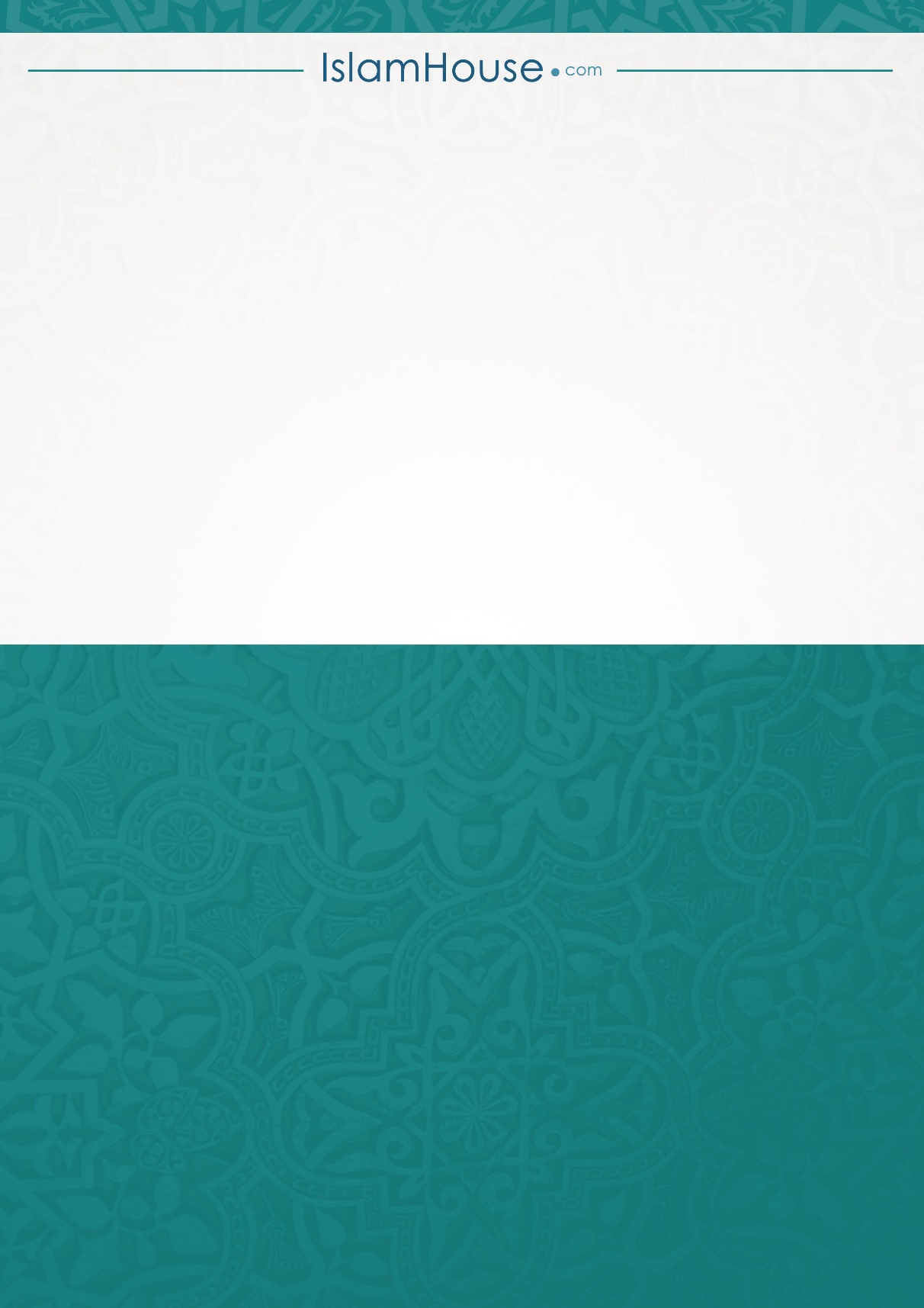 